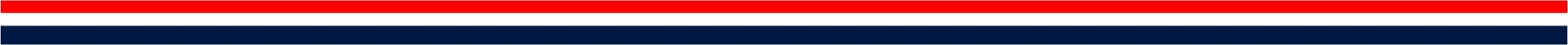 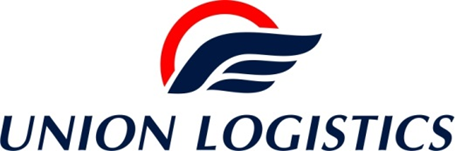 ООО «Юнион Логистик – Кастомс»127083, г. Москва, вн.тер.г. муниципальный округ Аэропорт, ул. 8 Марта, дом 1, строение 12, этаж/помещение 8/77:09:0004007:5734ИНН 7715776926 КПП 771401001 ОГРН 1097746600247Тел./факс: +7 (495) 927-00-57E-mail: office@custom.ru Web: www.custom.ruНаименование услугиСостав услугиСтоимостьРегистрация участника ВЭД на таможенном посту.Анализ необходимых документов, подача пакета документов в таможенный орган.от 5 100 рублейТаможенное оформление грузов в режимах импорт/экспорт. Проверка товаросопроводительных документов, проверка кодов ТН ВЭД, предварительный расчет таможенных платежей и сборов, декларирование (оформление одной Декларации на товары с 2 дополнительными листами на партию грузов перевозимой в одном транспортном средстве)от 15 000 рублей (в зависимости от таможенного поста, количества деклараций, особенностей поставки и т.п.)Таможенное оформление грузов в режимах импорт/экспорт.Оформление второй и каждой последующей Декларации на товары (ДТ с 2 доп. листами) на партию товара, перевозимую вот 6 500 рублейТаможенное оформление грузов в режимах импорт/экспорт.Оформление каждого дополнительного листа, начиная с четвертого листа ДТ на партию груза, перевозимой в одном транспортном средстве.от 1 300 рублейТаможенное оформление грузов в режимах импорт/экспорт через ЦЭД без заезда на СВХ.Проверка товаросопроводительных документов, проверка кодов ТН ВЭД, предварительный расчет таможенных платежей и сборов, декларирование (оформление одной Декларации на товары с 2 дополнительными листами на партию грузов перевозимой в одном транспортном средстве)от 15 000 рублей (в зависимости от количества деклараций, особенностей поставки и т.п.)Досмотр грузовОрганизация проведения процедуры таможенного досмотра за одно транспортное средство.от 4 600 рублей (в зависимости от таможенного поста)Код ТН ВЭДПодбор кодов ТН ВЭДПо договоренности (в зависимости от типа товара)Получение классификационного решения ФТС РФПодготовка и подача документов на получение классификационного решения ФТС РФ.По договоренности Получение разрешительных документовОрганизация получения разрешительных документов.По договоренности (в зависимости от типа документа)